Иске Каразирек авыл библиотекасында 5 сыйныф укучылары хезмэт Ветераны, ,ВДНХ нын комеш медаль иясе, «Кызыл байрак» ордены белэн булэклэнгэн Нуриев Мэгдэнур ага белэн очрашты. Ул балаларны хезмэт сояргэ ондэде.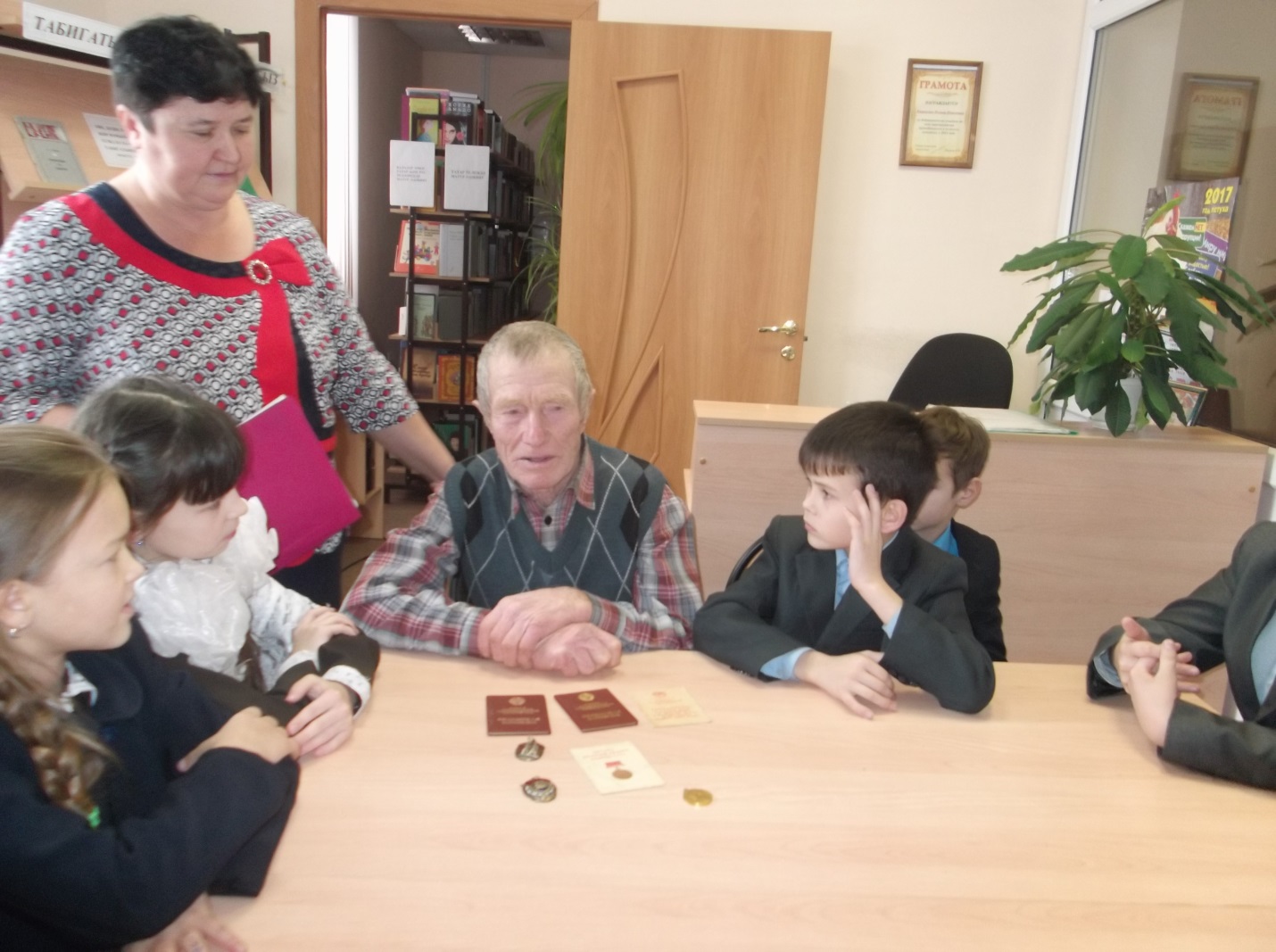 